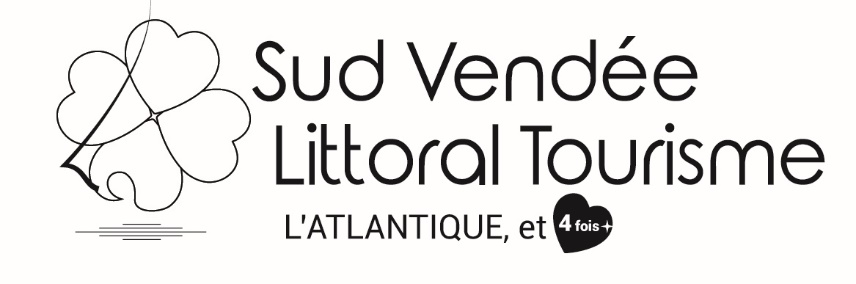 Convention de billetterie gratuiteENTRE les soussignés :Structure ou partenaire :Représenté par :En qualité de :Adresse de la structure :N° SIRET :dénommé le PARTENAIRE (ou le prestataire)etLa SPL "Sud Vendée Littoral Tourisme" (Office de tourisme)Représentée par Monsieur Serge LACROIX, Directeur4 route de Luçon, Rond-Point La Delphine85580 SAINT MICHEL EN L’HERMTél. 02 28 14 21 70Il a été convenu ce qui suit :Article 1 : Objet, durée et mode de réservation1.1. Service ou prestationLa présente convention est conclue pour la réservation ou la vente de billetterie du (à préciser : spectacle, activité, événement…) : ……………………………………………………….…………………pour la période du :	…………………………………………………………, telle que décrite dans l’article 7:1.2. Réservation Grâce au numéro de téléphone unique (02 51 56 37 37), tous les Bureau(x) ou Point(s) d’Information Touristique sont en capacité de faire des réservations et/ou vente de billets (par VAD a minima).1.3. Vente des billetsSolution 1 : Pas de billets pour cette animation, prise de réservation simple sur un fichier Google Drive. Solution 2 : Le partenaire fourni directement ses propres billets à l’Office de Tourisme (cf Annexe 1 Remise/reprise de billets à compléter obligatoirement) pour les répartir dans le ou les Bureau(x) ou Point(s) d’Information Touristique suivant(s) : Luçon	                                                 Mareuil-sur-Lay	Saint-Michel-en-l’Herm	                                                 Chaillé-les-Marais	L’Aiguillon-sur-Mer	                                                 Sainte-Hermine	La Faute-sur-Mer	Article 2 : Engagements réciproquesL’Office de Tourisme s’engage à assurer :la promotion de l’événement dans les outils de communication adéquats de l’Office de tourisme,la réservation des prestations auprès des publics,la transmission régulière d’un état des réservations réalisées Le partenaire s’engage à :transmettre les outils utiles à la promotion, la diffusion et la distribution des produits évoqués précédemment : flyers, affiches, calendrier, textes, photos, logos… si besoin ;Communiquer sur les outils de promotion, les coordonnées de l’Office de tourisme (logo + n° de téléphone a minima)fournir les modalités de réservation auprès des publics (ex : instructions à communiquer …) ;remettre les tickets ou bons d’échange, si ceux-ci sont nécessairesArticle 3 : Annulation de l’activité, événement, séance …Dans le cas d’une annulation à la demande de l’organisateur, c’est à ce dernier de se charger d’informer les personnes inscrites de l’annulation de l’activité ou de la séance, même si l’Office de tourisme engage un travail de cette nature, s’il l’estime nécessaire par respect des publics intéressés.Article 4 : Dispositions relatives à la sécurité et à la responsabilité de l’acte commercialLes deux parties s’engagent à justifier et disposer de toutes les conditions d’assurance et de sécurité relatives à leur activité.Conformément au Code du tourisme (article L211-18), l’Office de tourisme déclare :être titulaire de l’autorisation à commercialiser N° IM085160004 auprès du registre des opérateurs de voyages d’Atout France,avoir souscrit à un contrat d’assurance garantissant les conséquences pécuniaires de la responsabilité civile encourue auprès de GAN Assurances, 8-10 rue d’Astorg – 75008 PARIS,et avoir souscrit à une garantie financière auprès de l’APST - 15 avenue Carnot - 75017 PARIS.Le partenaire quant à lui déclare (à adapter) :avoir souscrit (disposition obligatoire) un contrat d’assurance garantissant les conséquences pécuniaires de la responsabilité civile encourue auprès de …………….………………………….le cas échéant, être titulaire de l’autorisation à commercialiser N° ………………….. auprès du registre des opérateurs de voyages d’Atout France,le cas échéant, avoir souscrit à une garantie financière auprès de ………………………………En application du code du tourisme (cf. article L211-16) l’office de tourisme est responsable de plein droit de l’exécution des services concernés par ladite convention. De ce fait, il se réserve un droit de recours contre le prestataire en cas d’inexécution totale ou partielle des services faisant l’objet de la présente convention.Article 5 : Litiges et juridictionAprès épuisement des voies amiables, tout litige portant sur l’interprétation ou l’exécution des présentes sera de la compétence exclusive des tribunaux compétents.Article 6 : Durée et résiliation éventuelleLes deux parties se réservent la possibilité de rompre unilatéralement la présente convention sous réserve de l’expédition d’une lettre recommandée avec accusé de réception ou la remise d’un pli avec récépissé. Le cas échéant, un délai de 6 mois sera toutefois observé pour tenir des outils de communication éventuellement mis en œuvre. Cet accord est conclu pour une durée d’un an, renouvelable par tacite reconduction (sauf dispositions contraires).Article 7 : Description et informations pratiques portant sur la prestationDocument établi en deux exemplaires.Fait, à Saint Michel en l’Herm, le ……………………………..………………….. 2020Signatures précédées de mention "lu et approuvé"	Le Partenaire	L’Office de Tourisme		SPL "Sud Vendée Littoral Tourisme"PJ : Annexe 1 (si solution 2) : Remise de billets 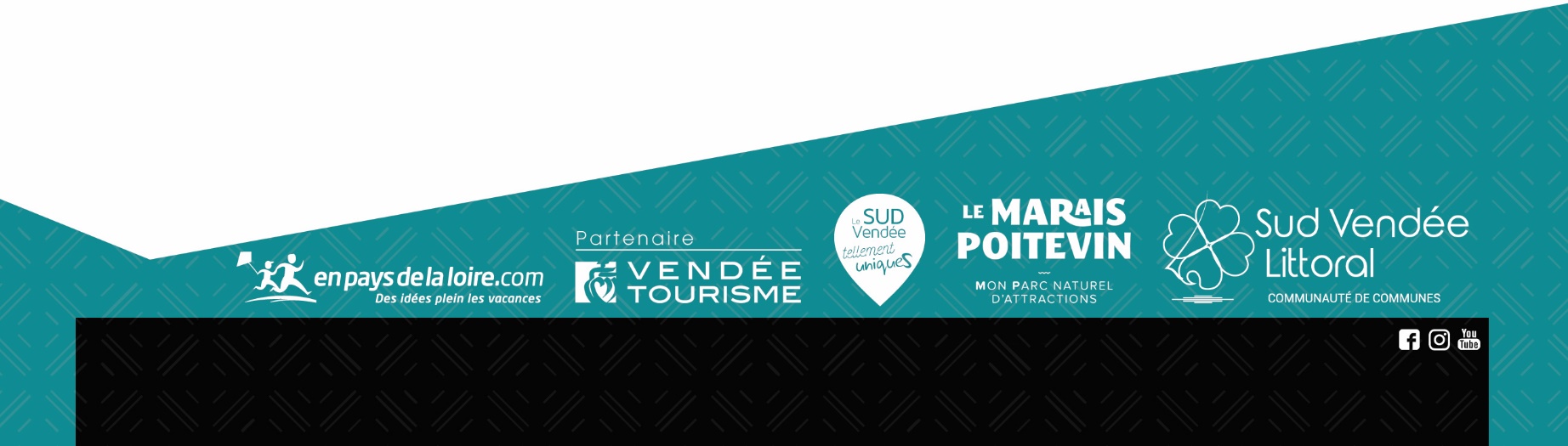 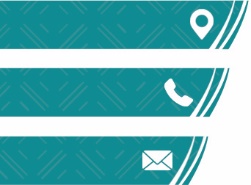 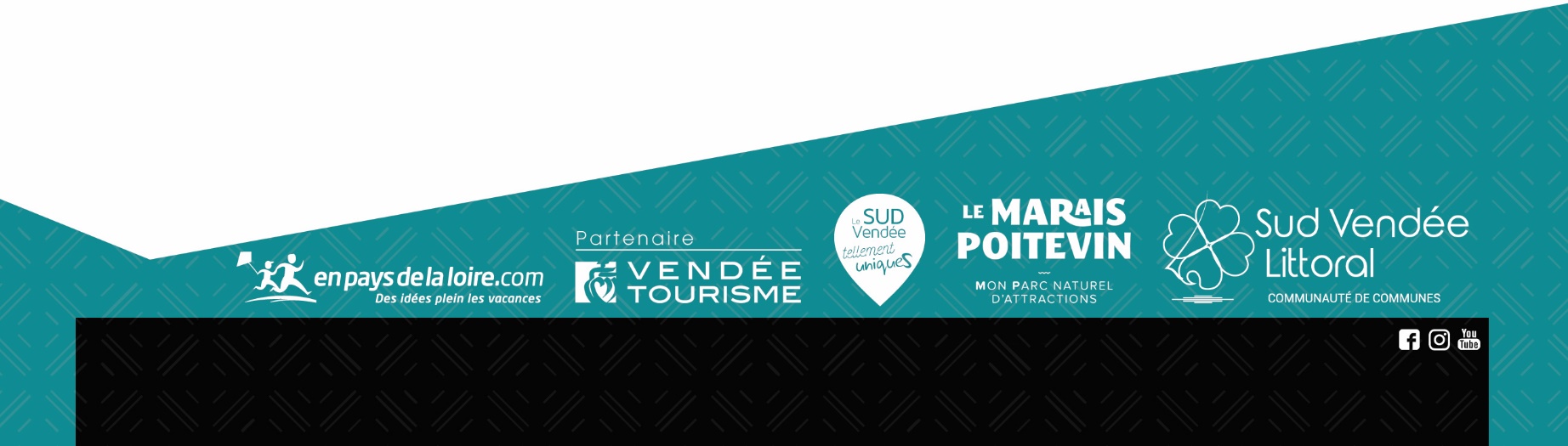 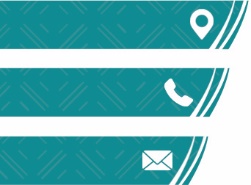 		Organisateur		OrganisateurOrganisateur : Organisateur : Nom du contact : Nom du contact : Tel (portable de préférence) : Tel (portable de préférence) : Adresse mail :  Adresse mail :  Détails de l’activité ou animationDétails de l’activité ou animationTitre de l’animation : Titre de l’animation : Adresse (ou point de rendez-vous) : Adresse (ou point de rendez-vous) : Durée :                                       Entracte : Oui / Non      Si oui, durée :             Durée :                                       Entracte : Oui / Non      Si oui, durée :             Buvette : Oui / Non      Restauration sur place : Oui / Non      Places assises : Oui / Non      Places numérotées : Oui / Non      Espaces PMR : Oui / Non      Espace poussettes : Oui / Non      Animaux acceptés : Oui / Non      Jauge maxi : RéservationsRéservationsFin des réservations le : Fin des réservations le : Billets sur place : Oui / Non      Si oui, tarif(s) :Billets sur place : Oui / Non      Si oui, tarif(s) :Récupération des billets le : Récupération des billets le : Descriptif détaillée de l’activité ou animationDescriptif détaillée de l’activité ou animation